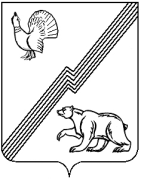 АДМИНИСТРАЦИЯ   ГОРОДА   ЮГОРСКАХанты-Мансийского  автономного  округа-ЮгрыПОСТАНОВЛЕНИЕот  _______________						                           № _____
О внесении изменений впостановление администрациигорода Югорска от 15.04.2021№ 520-п «Об утверждении Порядкаобеспечения питаниемобучающихся муниципальныхобщеобразовательных организацийи частных общеобразовательных организаций города Югорска»В соответствии с постановлением Ханты-Мансийского автономного округа - Югры от 04.03.2016 № 59-п «Об обеспечении питанием обучающихся в образовательных организациях в Ханты-Мансийском автономном округе – Югре»:Внести в постановление администрации города Югорска от 15.04.2021 № 520-п «Об утверждении Порядка обеспечения питанием обучающихся муниципальных общеобразовательных организаций и частных общеобразовательных организаций города Югорска» (с изменениями от 30.12.2021 № 2567-п, от 04.02.2022 № 185-п, от 10.11.2022 № 2358-п) следующие изменения:1.1. В приложении 1:1.1.1. В пункте 1.1 раздела 1 слова «детей участников специальной военной операции, проводимой на территориях Донецкой Народной Республики, Луганской Народной Республики и Украины, детей» заменить словами «членов семей участников специальной военной операции на территориях Украины, Донецкой Народной Республики, Луганской Народной Республики, Запорожской и Херсонской областей (далее – спецоперация),».1.1.2. В разделе 4:1.1.2.1. В наименовании слова «детей участников специальной военной операции, проводимой на территориях Донецкой Народной Республики, Луганской Народной Республики и Украины, детей» заменить словами «членов семей участников специальной военной операции на территориях Украины, Донецкой Народной Республики, Луганской Народной Республики, Запорожской и Херсонской областей,».1.1.2.2. В пункте 4.1 слова «дети участников специальной военной операции, проводимой на территориях Донецкой Народной Республики, Луганской Народной Республики и Украины, дети» заменить словами «члены семей участников спецоперации,».1.1.2.3. В пункте 4.2 слова «детей участников специальной военной операции, проводимой на территориях Донецкой Народной Республики, Луганской Народной Республики и Украины, детей» заменить словами «членов семей участников спецоперации,».1.1.2.4. В пункте 4.5:1.1.2.4.1. Абзац шестой изложить в следующей редакции:«- членам семей участников спецоперации является справка, представленная родителем (законным представителем), выданная федеральным органом исполнительной власти, федеральным государственным органом, в котором федеральным законом предусмотрена военная служба, органом внутренних дел Российской Федерации, федеральным органом исполнительной власти, осуществляющим правоприменительные функции, функции по контролю и надзору в сфере исполнения уголовных наказаний в отношении осужденных, об участии граждан в спецоперации.».1.1.2.4.2. В абзаце седьмом слово «детям» заменить словами «членам семей».1.2. В приложении 2:1.2.1. В абзаце втором пункта 1.3 слова «детей участников специальной военной операции, проводимой на территориях Донецкой Народной Республики, Луганской Народной Республики и Украины, детей» заменить словами «членов семей участников специальной военной операции на территориях Украины, Донецкой Народной Республики, Луганской Народной Республики, Запорожской и Херсонской областей (далее-спецоперация),».1.2.2. В абзаце четвертом подпункта 2.11.3 пункта 2.11 слова «детей участников специальной военной операции, проводимой на территориях Донецкой Народной Республики, Луганской Народной Республики и Украины, детей» заменить словами «членов семей участников спецоперации,»1.2.3. В абзаце пятом пункта 2.17 слова «детей участников специальной военной операции, проводимой на территориях Донецкой Народной Республики, Луганской Народной Республики и Украины, детей» заменить словами «членов семей участников спецоперации,».Опубликовать постановление в официальном печатном издании города Югорска и разместить на официальном сайте органов местного самоуправления города Югорска.Настоящее постановление вступает в силу после его официального опубликования и распространяет действие на правоотношения, возникшие с 28.11.2022.Глава города Югорска                                                                    А.Ю. Харлов